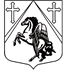 КРАСНОБОРСКОЕ  ГОРОДСКОЕ  ПОСЕЛЕНИЕТОСНЕНСКОГО РАЙОНА  ЛЕНИНГРАДСКОЙ ОБЛАСТИАДМИНИСТРАЦИЯПОСТАНОВЛЕНИЕ03.05. 2018 г.    № 107/1В целях организации проведения праздничных мероприятий, активизации комплекса мер, направленных на усиление безопасности и антитеррористической направленности, соблюдения правил пожарной безопасности  в период празднования 73 годовщины со дня Победы в Великой Отечественной войне 1941 – 1945 гг.  администрация Красноборского городского поселения Тосненского района Ленинградской области ПОСТАНОВЛЯЕТ:1. Провести заседание антитеррористической комиссии и комиссии ЧС и ПБ. Проверить готовность сил и средств расположенных на территории Красноборского городского поселения Тосненского района Ленинградской области.2. Принять дополнительные предупредительно-профилактические меры по усилению антитеррористической защищенности населения, для чего рекомендовать организациям жилищно-коммунального хозяйства произвести проверку подвальных и чердачных помещений на предмет нахождения в них подозрительных предметов и произвести их закрытие на замки и опечатывание.3. В местах проведения массовых праздничных мероприятий на территории Красноборского городского поселения Тосненского района Ленинградской области в ночь с 8 на 9 мая и до окончания мероприятия запретить парковку транспортных средств вблизи воинских  захоронений, на прилегающей территории у здания администрации, детского сада, школы г.п. Красный Бор.3.В целях оказания срочной медицинской помощи нуждающимся во время праздничных мероприятий в адрес  ГБУЗ  «Тосненская КМБ» направить письмо с указанием времени и места проведения мероприятия.4. Для осуществления организации взаимодействия со службами, осуществляющими обеспечение жизнедеятельности населения, на период с 03.05.2018 и по 10.05.02018 г. организовать дежурство ответственных лиц администрации.5.Настоящее постановление вступает в силу с момента его подписания и подлежит размещению на сайте администрации Красноборского городского поселения Тосненского района Ленинградской области  www.krbor.ru .6.Контроль за исполнением постановления оставляю за собой.И. о. глава администрации                                                                          В.А. Семенихинаисп. Кулева Т.А.тел. 62-382Об усилении мер безопасности и антитеррористической защищенности при проведении праздничных мероприятий в период празднования 73 годовщины со дня Победы в ВОВ  на территории Красноборского  городского поселения Тосненского района, Ленинградской области.